Request for Proposalfor Ref No: PREMIS-CS-01/2019 (PFM Procurement Adviser) and PREMIS-CS-01/2019 (PFM External Audit Adviser)The Public Resource Management in Somalia (PREMIS) is a Public Financial Management (PFM) and Public Administration (PA) technical assistance programme funded by the United Kingdom’s Department for International Development (DFID) and the European Union (EU).  This programme is working primarily with the Ministries of Finance (MoF), Civil Service Commissions (CSC) and Auditor General’s Office (AGO) of the Federal Member States (FMS) in Somalia: Jubbaland State (JSS); the South West State (SWS); Galmudug State (GSS); and Hirshabelle State (HSS).  The overall goal of the programme is to contribute to sound, accountable PFM implementation in the FMS.  To support this work, PREMIS is seeking to engage additional individual consultants to act as Procurement Advisers to the FMS MoF and External Audit Advisers to the AGO.More specifically, the PFM Procurement Adviser will serve in a number of FMS delivering advice and assistance to the MoF on a range of Procurement policy and processes relating to procurements conducted using the FMS procurement systems, utilizing grant and own source funding.  The External Audit Advisers will work with the AGO to advise on establishment and operation of the Office, and with conducting audit planning and activities.  Both positions will require regular and consistent follow up, coaching and mentoring to counterparts.  The Adviser must possess strong analytical abilities and have a deep practical understanding of fundamental functional principles and demonstrated ability to apply and mentor on such principles.  The Procurement Adviser must also work with the PREMIS Specific Purpose Grant (SPG) Financial Management Information System (FMIS).  The successful Adviser must therefore be able to demonstrate a strong understanding of automated information systems and possess a keen desire to learn and self-learn.General information Adviser positions will be filled using a Competitive selection process.  The positions are open to all eligible individual consultants that meet the following minimum qualification criteria:A post-graduate qualification in Accounting, Economics, Procurement or Auditing, or other discipline relevant to Public Financial Management, or 5+ years of relevant experience. Experience in fragile states, preferably Somalia. Ability to deliver technical advice and effectively work with government counterparts.Ability to use initiative to be client-orientated in delivering knowledge and building capacity.Excellent communication, inter-personal and team-working skills.Political awareness, technical skills and ability to work in complex operating environments like Somalia.Location: The assignments will be located in the Capital city of the respective FMS.  Advisers should be prepared to work in one or more of the FMS as required.Duration: The positions will be for a period of 12 Months, subject to performance review after 3 months.  Expected start date is 1 April, 2019.Type of Award: Individual Consultant Contract.Proposal Closing Date: Tuesday, 22 January 2019, 1700 Hours (EAT).PREMIS invites individual consultants to indicate their interest in providing the above services by submitting an email to procurement@premis.so.  Interested individual consultants will be sent an electronic Request for Proposal (RFP), containing Terms of Reference (TOR) for the position, details of the evaluation and contract award process, as well as instructions for submitting an application that provides information indicating that they are qualified to perform the required duties.  Public Resource Management in Somalia (PREMIS) 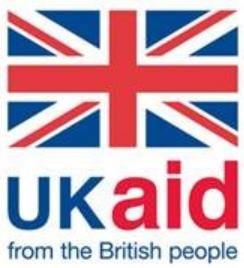 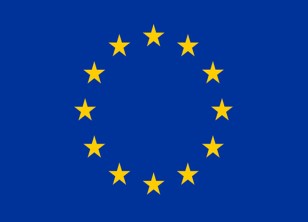 